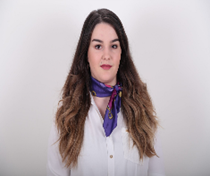 Dr.sc. Trendeline Haliti-SylajTrendeline Haliti-Sylaj is an academic and a PhD candidate in English Language and Literature at the South East European University, Tetovo. She has extensive teaching experience and has participated in student exchange programs. Trendeline has coordinated international conferences and is experienced in various English language training programs.ORCID: https://orcid.org/my-orcid?orcid=0000-0001-9005-1159RESEARCH GATE: https://www.researchgate.net/profile/Trendeline-Haliti-SylajEmail: trendeline.haliti@ubt-uni.netAddress: University for Business and Technology. Rexhep Krasniqi Nr. 56, 10.000 Prishtina, KosovoPublikimet tuaja me te fundit ne kohe  PUBLIKIMET SHKENCORE PUBLIKIMET SHKENCORE PUBLIKIMET SHKENCORERevistat Shkencore Revistat Shkencore Revistat Shkencore Titulli i punimitEmri i Revistës Viti / Volumi / faqet"Animal Farm-A Conceptual Metaphor on the Destructive Power of Totalitarianism and the Ultimate Corruption of This Power"International Journal of Sciences:Basic and Applied Research(IJSBAR)2019/Volume 48, No 1, pp 93-100“Teacher Talking Time VS Student Talking Time: Encouraging Speaking in EFL Classroom- A Case Study at the “Sami Frasheri”International Journal of Sciences:Basic and Applied Research(IJSBAR)2019/Volume 47, No 2, pp 12 -2Përmbledhje (abstrakte) nga  Konfereca Shkencore Kombëtare dhe Ndërkombetare Përmbledhje (abstrakte) nga  Konfereca Shkencore Kombëtare dhe Ndërkombetare Përmbledhje (abstrakte) nga  Konfereca Shkencore Kombëtare dhe Ndërkombetare Perceptions of Project Based Learning on Promoting 21st Century Skills and Learning Motivation in the Course of English as a Professional Language at UBT(University for Business and Technology)Emri i RevistësUBT Knowledge Center- Making Local Knowledge VisibleViti / Volumi / faqet2021From English Language learners to intercultural citizensUBT Knowledge Center- Making Local Knowledge Visible2020The Importance of Oral Presentations for Future Teachers of Language Departments - Students’ PerceptionUBT Knowledge Center- Making Local Knowledge Visible2023